Nineteenth Sunday after PentecostOctober 16th, 2022 at 10:00 a.m.The Holy Eucharist: Rite II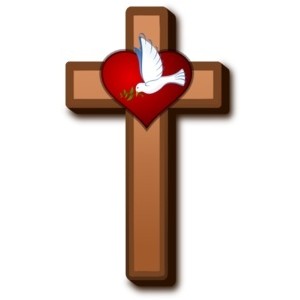 ++++++++++++++++++++++++++++++++++++++++++INFORMATION FOR NEWCOMERS: WELCOME TO CHRIST CHURCH!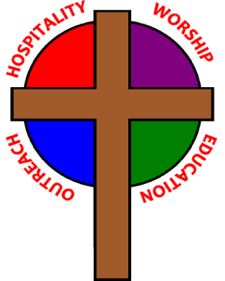 Our motto is true whether you're here for the very first timeor you've been a member for decades –There is a place for you at God's Table!The worship service has two main parts: the Liturgy of the Word, which includes Scripture readings and a sermon, and the Liturgy of the Table, which is also called Holy Eucharist or Communion. You will notice moments in the service when people stand, kneel, bow, and make the sign of the cross. There is no one “right” way to worship, so do what is comfortable for you at any given time in worship. All Baptized Christians are welcome at Christ’s Table for Communion. If you do not wish to receive communion, you may come forward and request a blessing. If you wish to receive communion in your pew, please notify the ushers. And if you need a gluten-free wafer, just let Rev. Cricket know.If you have not been baptized, or if you have questions about Holy Baptism, please talk to Rev. Cricket Park after the service -- the people of Christ Church would love to walk with you to your baptism and beyond!When you enter a Christ Episcopal Church worship service/event, you will be entering an area where photography, video and audio recording may occur.The Holy Eucharist Rite IIPRELUDE: Prelude on “Let All Mortal Flesh Keep Silence” -Picardy/arr. CallahanOPENING HYMN: “Praise to the living God!”                                                                                   Hymnal 372 THE LITURGY OF THE WORDOPENING ACCLAMATIONCelebrant: Blessed be God: Father, Son, and Holy Spirit.People:      And blessed be his kingdom, now and forever. Amen.COLLECT FOR PURITYAlmighty God, to you all hearts are open, all desires known, and from you no secrets are hid cleanse the thoughts of our hearts by the inspiration of your Holy Spirit, that we may perfectly love you, and worthily magnify your holy Name; through Christ our Lord. Amen.GLORIA                                                                                                                                            Hymnal S278Glory to God in the highest, and peace to his people on earth.Lord God, heavenly King, almighty God and Father,we worship you, we give you thanks, we praise you for your glory.Lord Jesus Christ, only Son of the Father, Lord God, Lamb of God, you take away the sin of the world: have mercy on us; you are seated at the right hand of the Father: receive our prayer.For you alone are the Holy One, you alone are the Lord,you alone are the Most High, Jesus Christ, with the Holy Spirit, in the glory of God the Father. Amen.THE COLLECT Almighty and everlasting God, in Christ you have revealed your glory among the nations: Preserve the works of your mercy, that your Church throughout the world may persevere with steadfast faith in the confession of your Name; through Jesus Christ our Lord, who lives and reigns with you and the Holy Spirit, one God, for ever and ever. Amen.THE LESSONSTHE FIRST READING                                                                                                   Jeremiah 31:27-34The days are surely coming, says the Lord, when I will sow the house of Israel and the house of Judah with the seed of humans and the seed of animals. And just as I have watched over them to pluck up and break down, to overthrow, destroy, and bring evil, so I will watch over them to build and to plant, says the Lord. In those days they shall no longer say:"The parents have eaten sour grapes,
and the children's teeth are set on edge." But all shall die for their own sins; the teeth of everyone who eats sour grapes shall be set on edge.The days are surely coming, says the Lord, when I will make a new covenant with the house of Israel and the house of Judah. It will not be like the covenant that I made with their ancestors when I took them by the hand to bring them out of the land of Egypt-- a covenant that they broke, though I was their husband, says the Lord. But this is the covenant that I will make with the house of Israel after those days, says the Lord: I will put my law within them, and I will write it on their hearts; and I will be their God, and they shall be my people. No longer shall they teach one another, or say to each other, "Know the Lord," for they shall all know me, from the least of them to the greatest, says the Lord; for I will forgive their iniquity, and remember their sin no more.Lector: The Word of the Lord.People:  Thanks be to God.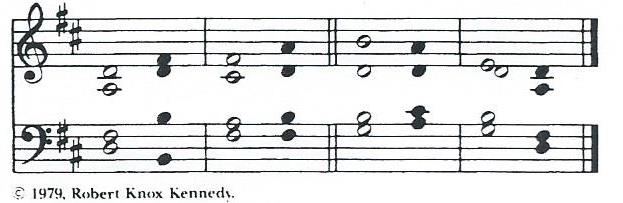 THE RESPONSE                                                                                                       PSALM 119:97-10497 Oh, how I love your law! *
all the day long it is in my mind.98 Your commandment has made me wiser than my enemies, *
and it is always with me.99 I have more understanding than all my teachers, *
for your decrees are my study.100 I am wiser than the elders, *
because I observe your commandments.101 I restrain my feet from every evil way, *
that I may keep your word.102 I do not shrink from your judgments, *
because you yourself have taught me.103 How sweet are your words to my taste! *
they are sweeter than honey to my mouth.104 Through your commandments I gain understanding; *
therefore I hate every lying way.THE SECOND LESSON                                                                                                        2 Timothy 3:14-4:5As for you, continue in what you have learned and firmly believed, knowing from whom you learned it, and how from childhood you have known the sacred writings that are able to instruct you for salvation through faith in Christ Jesus. All scripture is inspired by God and is useful for teaching, for reproof, for correction, and for training in righteousness, so that everyone who belongs to God may be proficient, equipped for every good work.In the presence of God and of Christ Jesus, who is to judge the living and the dead, and in view of his appearing and his kingdom, I solemnly urge you: proclaim the message; be persistent whether the time is favorable or unfavorable; convince, rebuke, and encourage, with the utmost patience in teaching. For the time is coming when people will not put up with sound doctrine, but having itching ears, they will accumulate for themselves teachers to suit their own desires, and will turn away from listening to the truth and wander away to myths. As for you, always be sober, endure suffering, do the work of an evangelist, carry out your ministry fully.Lector: The Word of the Lord.People:  Thanks be to God.SEQUENCE HYMN: “O Christ, the Word Incarnate”                                                                        Hymnal 632GOSPELCelebrant: The Holy Gospel of our Lord Jesus Christ according to Luke (Luke 18:1-8).People:   Glory to you, Lord Christ.Jesus told his disciples a parable about their need to pray always and not to lose heart. He said, "In a certain city there was a judge who neither feared God nor had respect for people. In that city there was a widow who kept coming to him and saying, `Grant me justice against my opponent.' For a while he refused; but later he said to himself, `Though I have no fear of God and no respect for anyone, yet because this widow keeps bothering me, I will grant her justice, so that she may not wear me out by continually coming.'" And the Lord said, "Listen to what the unjust judge says. And will not God grant justice to his chosen ones who cry to him day and night? Will he delay long in helping them? I tell you, he will quickly grant justice to them. And yet, when the Son of Man comes, will he find faith on earth?"Celebrant: The Gospel of the Lord.People:   Praise to you, Lord Christ.Sermon                                                                    The Rev. Cricket ParkTHE NICENE CREED   We believe in one God, the Father, the Almighty,             maker of heaven and earth, of all that is, seen and unseen.We believe in one Lord, Jesus Christ, the only Son of God,	eternally begotten of the Father, God from God, 	Light from Light, true God from true God,	begotten, not made, of one Being with the Father.	Through him all things were made.	For us and for our salvation he came down from heaven,             by the power of the Holy Spirit he became incarnate from the Virgin Mary,
            and was made man.	For our sake he was crucified under Pontius Pilate;	he suffered death and was buried.On the third day he rose again in accordance with the Scriptures; he ascended into heaven and is seated at the right hand of the Father.  He will come again in glory to judge the living and the dead, and his kingdom will have no end.We believe in the Holy Spirit, the Lord, the giver of life,	who proceeds from the Father, and the Son.	With the Father and the Son he is worshiped and glorified,	He has spoken through the Prophets.	We believe in one holy catholic and apostolic Church.	We acknowledge one baptism for the forgiveness of sins.	We look for the resurrection of the dead, and the life of the world to come. AmenTHE PRAYERS OF THE PEOPLEIn peace, we pray to you Lord God. (Congregational responses are in bold)SilenceFor the Church of God, that we may be filled with love, generosity and truth so to transform our communities and our world; bless the holy work of Springfield Farmer’s Market, Project Woman, Children’s Defense Fund Freedom Schools, The YMCA, and Jefferson St. Oasis Garden.May your light guide us and shine through us.For the leaders of our nation, and the leaders of all nations.May your light instill in them compassion and good judgment, and guide them in the ways of justice and peace.For Justin, Archbishop of Canterbury; Michael, our Presiding Bishop; Wayne, our Bishop; Cricket, our Celebrant and all who hold authority in your Church. May your Spirit inspire them with creativity, renew their energy, and give them wisdom and love.	We pray for the leadership and future of this congregation during this time of transition and discernment of our common life and ministry. Uphold us in word, in sacrament and in one another; in change and in challenge; in humility and in hope.  That we may continue the work you have given us to do.For blessings on all of our human endeavors, and for the just and proper use of the beauty and abundance of creation. May each of us love and serve you in ways that shine your light in our communities and beyond to free your world from poverty, famine and oppression.God, bless each and every person affected by hurricane Ian and surround them with Your love, protection, and angels.We give You all the praise and glory forever, Lord, and know that even in the darkest hours, You are always with us.For the sick in body, mind or spirit, especially Boyd McCarty, Sandi Eyman, Ron deLanglade, Margaret Mattox, Joy Bartenstein, Dodi Holmes, Martha Chaney, Charlene Schreiber, Alice Kelly, Barb Kelly, Joni Pulver, Traudie Milleck, and Keith Harbaugh, and for those we now name in our hearts.May your light bring hope and healing to all who suffer.Look with kindness on our homes and families, and all who celebrate birthdays this week, especially Diane Rode, and Joan Hurley, and anniversary especially, Don & Liz Wheeler. Grant that your light may grow in our hearts.For all who have died, and for those who grieve, and for those we now name in our hearts.      May your perpetual light shine on all the saints who have gone before us.THE COLLECT FOR PEACEGrant, O God, that your holy and life-giving Spirit may so move every human heart, that barriers which divide us may crumble, suspicions disappear, and hatreds cease; that our divisions being healed, we may live in justice and peace; through Jesus Christ our Lord. Amen.THE CONFESSION AND ABSOLUTIONCelebrant:  Let us confess our sins against God and our neighbor.All:	      Most merciful God, we confess that we have sinned against you in thought, word, and deed, by what we have done, and by what we have left undone. We have not loved you with our whole heart; we have not loved our neighbors as ourselves. We are truly sorry and we humbly repent. For the sake of your Son Jesus Christ, have mercy on us and forgive us; that we may delight in your will, and walk in your ways, to the glory of your Name. Amen.Celebrant:  May Almighty God, who has redeemed us and made us his children through the resurrection of his Son our Lord, bestow upon you the riches of his blessing. Amen. THE PEACEANNOUNCEMENTSOFFERTORY HYMN: “Create in Me a Clean Heart” - arr. ShermanPRESENTATION OF THE GIFTS                                                                                               Hymnal 380, v. 3Praise God from whom all blessings flow;praise God, all creatures here below;praise God above, ye heavenly host:praise Father, Son, and Holy Ghost                                THE HOLY COMMUNIONTHE GREAT THANKSGIVING: EUCHARISTIC PRAYER A                        The Lord be with you.People        And also with you.Celebrant   Lift up your hearts.People        We lift them to the Lord.Celebrant    Let us give thanks to the Lord our God.People         It is right to give God thanks and praise.It is right, and a good and joyful thing, always and everywhere to give thanks to you, Father Almighty, Creator of heaven and earth. Through Jesus Christ our Lord. In fulfillment of his true promise, the Holy Spirit came down from heaven, lighting upon the disciples, to teach them and to lead them into all truth; uniting peoples of many tongues in the confession of one faith, and giving to your Church the power to serve you as a royal priesthood, and to preach the Gospel to all nations.Therefore we praise you, joining our voices with Angels and Archangels and with all the company of heaven, who forever sing this hymn to proclaim the glory of your Name:	                                                                                                               Holy, holy, holy Lord, God of power and might,                        Hymnal S130heaven and earth are full of your glory. Hosanna in the highest. Hosanna in the highest. Blessed is he who comes in the name of the Lord.Hosanna in the highest. Hosanna in the highest.Holy and gracious Father: In your infinite love you made us for yourself; and, when we had fallen into sin and become subject to evil and death, you, in your mercy, sent Jesus Christ, your only and eternal Son, to share our human nature, to live and die as one of us, to reconcile us to you, the God and Father of all.  He stretched out his arms upon the cross, and offered himself in obedience to your will, a perfect sacrifice for the whole world.On the night he was handed over to suffering and death, our Lord Jesus Christ took bread; and when he had given thanks to you, he broke it, and gave it to his disciples, and said, “Take, eat: This is my Body, which is given for you. Do this for the remembrance of me.”After supper he took the cup of wine; and when he had given thanks, he gave it to them, and said, “Drink this, all of you: This is my Blood of the new Covenant, which is shed for you and for many for the forgiveness of sins. Whenever you drink it, do this for the remembrance of me.”Therefore we proclaim the mystery of faith:Christ has died.Christ is risen.Christ will come again.We celebrate the memorial of our redemption, O Father, in this sacrifice of praise and thanksgiving. Recalling his death, resurrection, and ascension, we offer you these gifts. Sanctify them by your Holy Spirit to be for your people the Body and Blood of your Son, the holy food and drink of new and unending life in him. Sanctify us also that we may faithfully receive this holy Sacrament, and serve you in unity, constancy, and peace; and at the last day bring us with all your saints into the joy of your eternal kingdom.All this we ask through your Son Jesus Christ. By him, and with him, and in him, in the unity of the Holy Spirit all honor and glory is yours, Almighty Father, now and forever.  Amen.And now, as our Savior Christ has taught us, we are bold to say,Our Father, who art in heaven, hallowed be thy name,thy kingdom come, thy will be done, on earth as it is in heaven.Give us this day our daily bread.And forgive us our trespasses, as we forgive those who trespass against us.And lead us not into temptation, but deliver us from evil.For thine is the kingdom, and the power, and the glory,forever and ever.  Amen.THE BREAKING OF THE BREAD			                                                                         Hymnal S164Jesus, Lamb of God, have mercy on us.Jesus, bearer of our sins, have mercy on us.Jesus, redeemer, redeemer of the world,Give us your peace. Give us your peace.THE INVITATION TO COMMUNION COMMUNION HYMN: “Seek ye first the kingdom of God”                                                            Hymnal 711PRAYER AFTER COMMUNION- Celebrant and people togetherEternal God, heavenly Father, you have graciously accepted us as living members of your Son our Savior Jesus Christ, and you have fed us with spiritual food  in the Sacrament of his Body and Blood. Send us now into the world in peace, and grant us strength and courage to love and serve you with gladness and singleness of heart; through Christ our Lord. Amen.THE BLESSINGThe peace of God, which passes all understanding, keep your hearts and minds in the knowledge and love of God, and of his Son Jesus Christ our Lord; and the blessing of God Almighty, Father, Son and Holy Spirit, be among you, and remain with you always.  Amen.CLOSING HYMN: “Spread, O spread, thou mighty word”                                                                Hymnal 530THE DISMISSAL     Celebrant: Go in peace to love and serve the Lord. 	                       People:      Thanks be to God. POSTLUDE: “Allegro assai” from Sonatina in F - BeethovenAltar FlowersThe flowers today are given in appreciation of Christ Church staffMinisters for October 16th, 2022Altar Guild: Joan HurleyChalice: Diane RodeLector: Fred BartensteinUshers: David Bingman and Bonnie BingmanVideographer: Ann ChitkaraCoffee Hour Host: Anita BeardsellGeneral InformationSupply Priest: The Rev. Cricket ParkSenior Warden: Scott YeazellJunior Warden: Steve Sharp Treasurer: Ken BladhVestry at Large: Joy Meyers, Kay Koeninger, Linda Mortensen, Bill Hicks, Lori Swafford, and Keith DoubtParish Administrator & Program Coordinator: Kelly ZellerDirector of Music: Dr. Christopher DurrenbergerFacility Manager: Paul McAfeeBookkeeper: Tina Knox                                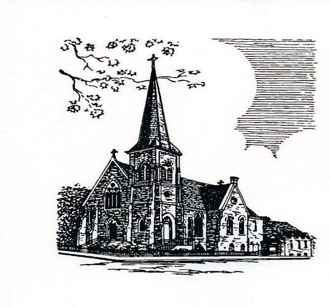  Christ Episcopal Church409 East High StreetSpringfield, Ohio 45505937-323-8651www.christspringfield.org